VlaštovkaPopis: Dílčí úkol na téma Vlaštovka.Zadání dílčího úkolu:Navrhněte potisk vlaštovky. Pokuste o jednoduchý, čitelný koncept (písmo, grafický prvek, ilustrace). Pro navrhování se přidržte přístupu drobného zásahu, nechte vyznít čisté plochy. Váš návrh by měl vyjadřovat pouze jednu ideu (postoj, princip). Využijte obě strany archu papíru. Můžete použít přiloženou šablonu.Doplňkový úkol:Promyslete charakter soutěže, závodu nebo přehlídky vlaštovek. Let z balkónu, přelet přes překážku (zídka, potok, živý plot apod.), rychlostní závody, nejdelší let, akrobacie. Podle možností ověřte v praxi a dokumentujte. DokumentaceOd přečtení zadání jsem si hned představila, jaký design bude mít moje vlaštovka. Jelikož vlaštovku odněkud někam posílám, tzv. posílám jí někomu, hned mě automaticky napadlo vytvořit potisk ze světových pozdravů. Vytvořila jsem dva návrhy s tímto nápadem. První jsem popsala sama rukou a barevně je spíše neutrální. Druhý jsem tvořila na počítači, použila jsem i různé obrázky a výstřižky z internetu a zapojila jsem i větší barevnou škálu.S vlaštovkami jsme poté pořádali závody v tom, která doletí nejdále. Každý z rodiny si poskládal svou a měřili kam které doletí. Musím uznat, že házet vlaštovku není jen tak a že právě v tom hodu je ukrytá část tajemství pro nejdelší let. Sešlo se nám více druhů vlaštovek, ale rozdíly byly spíše v tom, jak jí kdo hodil.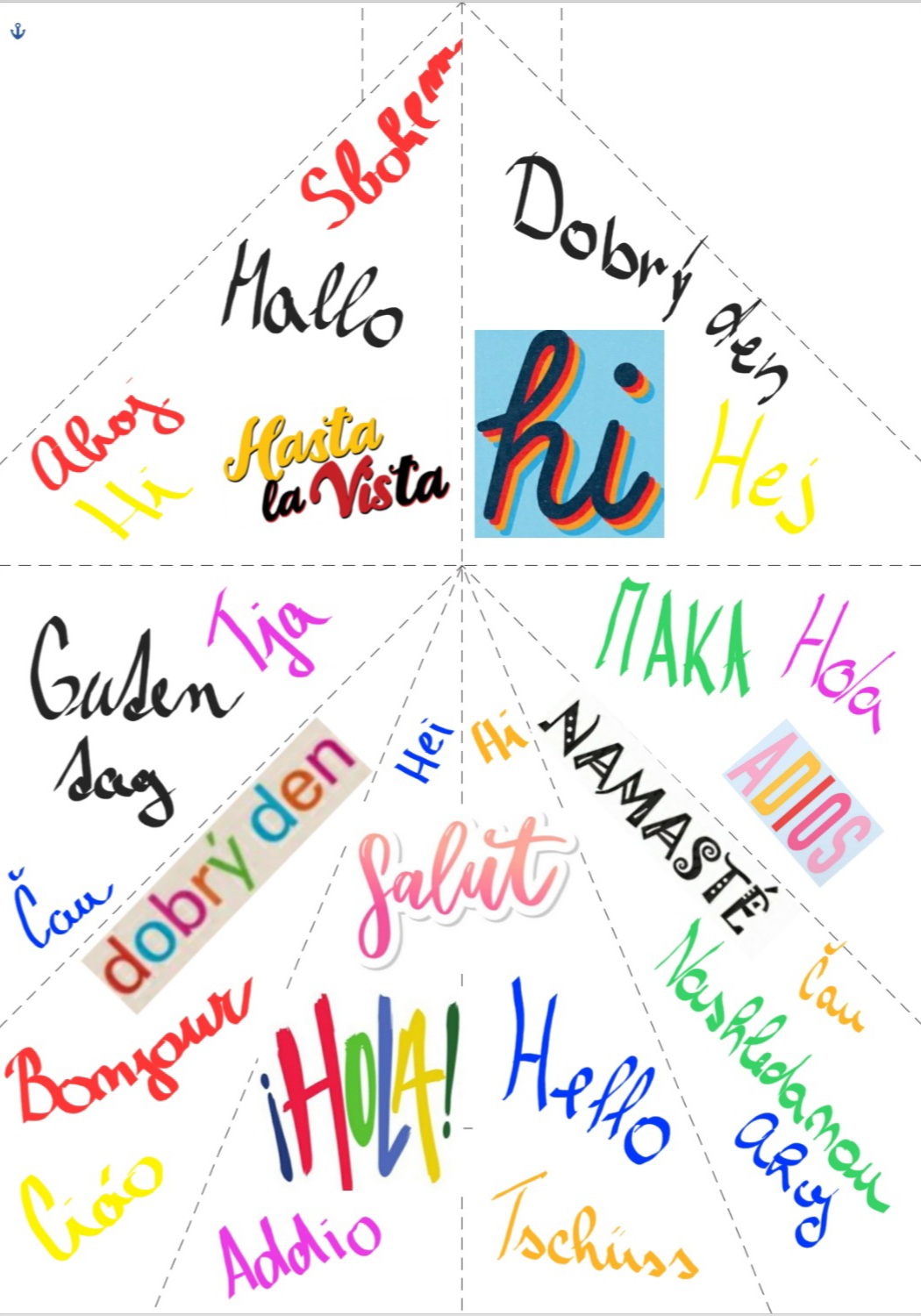 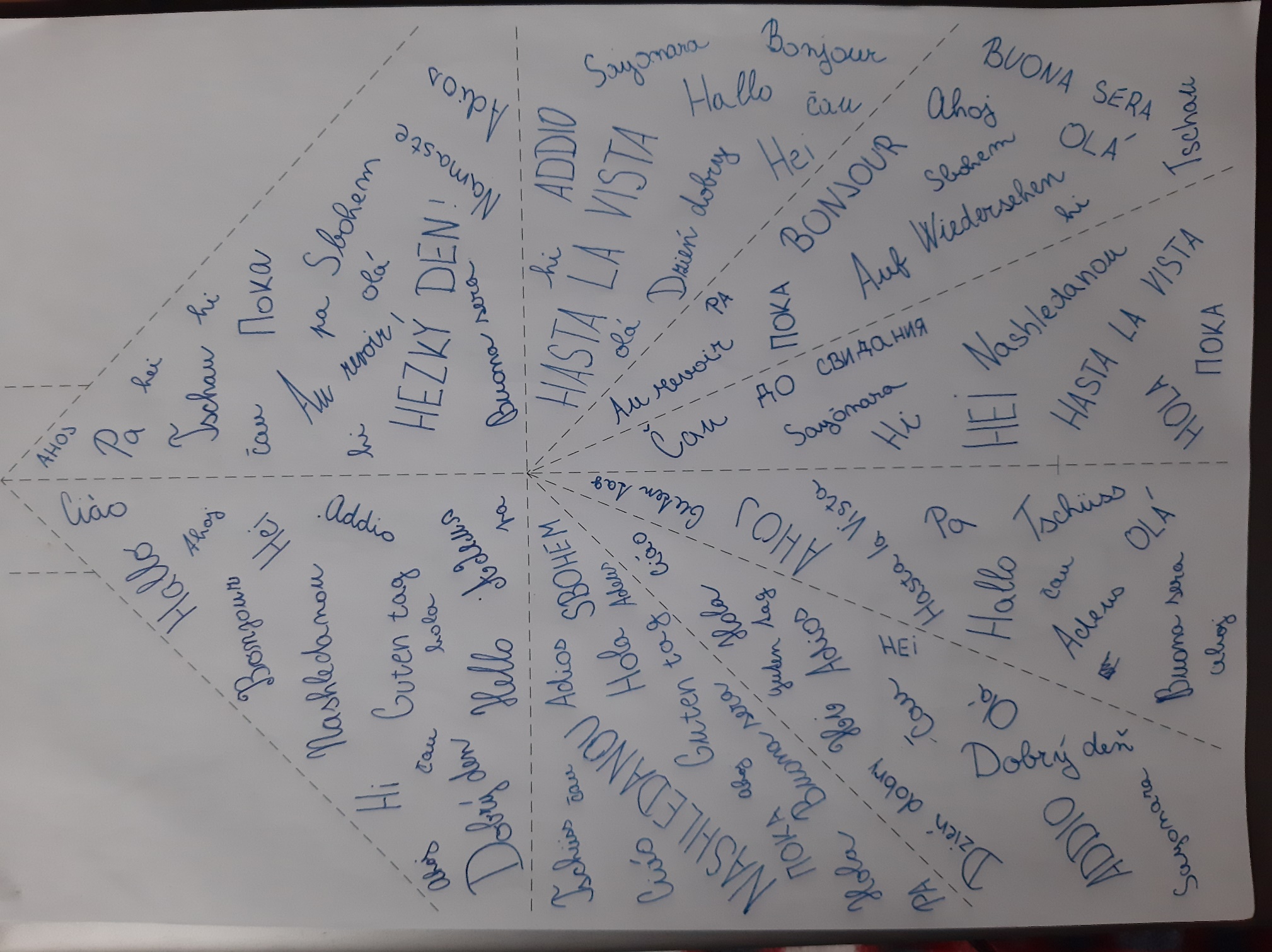 